2018 Summer Food ProgramThe Summer Food Service Program (SFSP) was established to ensure that low-income children continue to receive nutritious meals when school is not in session. Free meals, that meet Federal nutrition guidelines, are provided to all children 18 years old and under at approved SFSP sites in areas with significant concentrations of low-income children.  Following is a list of some of the meal sites in Lewis and Jefferson County.  To locate additional meal sites in the state or for more information on the Summer Meal Program, please visit  http://www.fns.usda.gov/summerfoodrocks 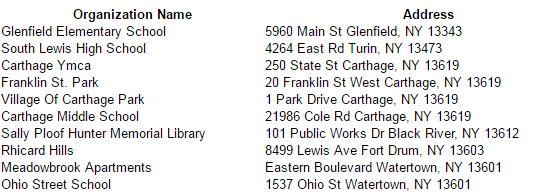 